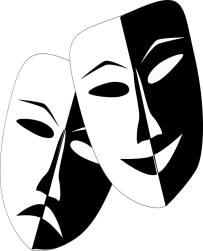 Αγαπημένα μου παιδιά μου και Γονείς. Το σύνθημα του μαθήματός μας είναι: «το Θέατρο είναι τέχνη ομάδας, τέχνη συνόλου». Για να γίνει Θέατρο χρειάζεται ένας ή μία τουλάχιστον ηθοποιός, που θέλει να πει, να αφηγηθεί μία ιστορία με ή χωρίς λόγια, σε κάποιους άλλους, τους θεατές (στην περίπτωσή μας ένας ή μία τουλάχιστον θεατής, αν δε γίνεται περισσότεροι, είναι αρκετοί). Το Θέατρο, όπως και όλες οι τέχνες, στηρίζεται στην ανάγκη των ανθρώπων για αυτοέκφραση, στοχασμό, αυτογνωσία,επικοινωνία, συνεργασία, δημιουργία, αλληλεγγύη, απελευθέρωση, παιχνίδι, ψυχαγωγία, ισορροπία, ανάταση. Με αυτούς τους υψηλούς στόχους «φλερτάρει» και το μάθημα της «Θεατρικής Αγωγής» στο σχολείο, μέσα από πολλές και διαφορετικές τεχνικές (θεατρικό παιχνίδι, δραματοποίηση, αυτοσχεδιασμός, παντομίμα, εκπαιδευτικό δράμα, δρώμενο, παράσταση κ.α.) Και μπορεί ένα ή δύο ή τρία παιδιά διαφορετικής ηλικίας, ένας ή δύο γονείς, παππουδογιαγιάδες(1)σε καραντίνα, να αξιοποιήσουν τα εργαλεία του μαθήματος; Πού; Πώς; Τι; και Γιατί;Στο σπίτι μας,αξιοποιώντας με φαντασία  το χρόνο μας, παίζοντας με τα αγαπημένα μας πρόσωπα! Μια ευκαιρία ακόμη για επικοινωνία και παιχνίδι που τόσο μας λείπει!!!     Τα σχετικά παιχνίδια, οι ασκήσεις, οι προτάσεις εφαρμογής ανήκουν σε πολλές και διαφορετικές κατηγορίες και συνθέτουν μια πλούσια βιβλιογραφία. Ακολουθεί μια μικρή επιλογή από προτάσεις για παιγνιώδεις δραστηριότητες που έχουν άμεση ή έμμεση σχέση με τη θεατρική δράση. Σε αυτές είναι σημαντικός ο ρόλος του Εμψυχωτή/τριας, που δίνει τις οδηγίες και συντονίζει την προσπάθεια. Το ρόλο αυτό μπορεί να αναλάβει όποιος και όποια από την ομάδα – οικογένεια το επιθυμεί, αν και υποψιάζομαι πως τα παιδιά θα επιδιώξουν να αναλάβουν τον καθοδηγητικό αυτό ρόλο. Ας τα αφήσουμε να πάρουν την πρωτοβουλία και να μας καθοδηγήσουν στο παιχνίδι! Για να τους προστατεύσουμε τους τελευταίους, επειδή οι θεατρικές τεχνικές συνήθως προϋποθέτουν εγγύτητα, μπορούμε να βιντεοσκοπήσουμε ή να ηχογραφήσουμε κάποια από τις δράσεις μας και να τους τις προωθήσουμε ηλεκτρονικά, για να έχουν κι εκείνοι τη χαρά της συμμετοχής ως θεατές.Γ΄ – Δ΄ ΤάξηΠΑΙΧΝΙΔΙΑ ΕΠΙΚΟΙΝΩΝΙΑΣ, ΑΥΤΟΓΝΩΣΙΑΣ, ΔΗΜΙΟΥΡΓΙΚΟΤΗΤΑΣ, ΣΥΝΘΕΣΗΣ, ΘΕΑΤΡΙΚΗΣ ΕΚΦΡΑΣΗΣ, ΧΑΛΑΡΩΣΗΣΚαθρέφτης: ένα παιχνίδι παρατηρητικότητας- μίμησης, συνεργασίας – επικοινωνίας που αρέσει πολύ σε μικρούς και – ελπίζω – σε μεγάλους. Η μικρή μας ομάδα χωρίζεται σε ζευγάρια. (Αν έχουμε μια τριμελή οικογένεια, το παιδί θα παίξει με τη μαμά και με το μπαμπά, αλλά και η μαμά με το μπαμπά, ή η μαμά θα παίξει και με τα δύο παιδιά ή ο μπαμπάς αντίστοιχα!) Ο Α αρχίζει να κάνει μια αργή κίνηση και ο Β ακολουθεί - μιμείται, σα να είναι ο καθρέφτης του. Οι κινήσεις του Α είναι αργές, ώστε να προλαβαίνει ο Β και συνεχίζουν ομαλά η μία κίνηση μετά την άλλη, χωρίς να σταματούν για να ακουστούν σκέψεις ή σχόλια. Σε λίγο, με εντολή του εμψυχωτής, ο Β θα γίνει οδηγός και ο Α θα ακολουθεί. Κατόπιν ο οδηγός θα αλλάζει χωρίς καμία εντολή ή συνεννόηση, ώστε σταδιακά οι παίκτες να φτάσουν στο σημείο να μην καταλαβαίνει κανείς ποιος είναι ο οδηγός και ποιος είναι το είδωλο στον καθρέφτη!Υπάρχουν πολλές παραλλαγές του παιχνιδιού. Μία αγαπημένη των παιδιών είναι ο «τρελούτσικος» καθρέφτης, που αντί να μιμείται, κάνει τα δικά του… Διαφημίζω τον εαυτό μου: καθένας, καθεμία στην ομάδα – οικογένεια φτιάχνει με κολάζ ή ζωγραφική ή όπως αλλιώς νομίζει, μια διαφημιστική αφίσα για τον εαυτό του και ενημερώνει τα άλλα μέλη της ομάδας για τα προτερήματά του. Εκθέτουμε τις αφίσες στον χώρο, περνάμε όλοι και βλέπουμε τα εκθέματα και συζητάμε όλοι μαζί τα συναισθήματά μας μετά την έκθεση των χαρισμάτων μας. Μπορούν οι υπόλοιποι να μας αναφέρουν κάποια χαρίσματά μας που δεν είπαμε, αλλά τα αναγνωρίζουν εκείνοι! Ένα παιχνίδι αυτογνωσίας, εμπιστοσύνης, επαφής ανάμεσα στα μέλη της οικογένειας. Μία άσκηση γενναιοδωρίας και ανάπτυξης θετικού κλίματος εργασίας και συνεργασίας. Στην ίδια λογική: Η καλή σου η κουβέντα: παρατηρούμε για λίγα λεπτά τους άλλους και σκεφτόμαστε ένα δυο θετικά - μόνο – σχόλια γι’ αυτούς, που μπορεί να αφορούν σε συμπεριφορά, χαρακτήρα, επίδοση, απόδοση, αντίδραση, έκφραση κλπ. Μετά κινούμαστε στο χώρο, χαιρετάμε ο ένας τον άλλο και ανταλλάσσουμε την «καλή μας την κουβέντα»!Το ίδιο μπορεί να γίνει και γραπτώς. Γράφουμε κάτι θετικό για κάποιον στην ομάδα. Το χαρτί περνάει από όλους και συμπληρώνουμε τον καλό μας λόγο.Κωμική παραλλαγή: Πούλα τον στον πλειστηριασμό: ο Α προσπαθεί να πουλήσει τον Β στον πλειστηριασμό, διαλαλώντας όλα τα καλά του στοιχεία. Το κοινό κάνει ερωτήσεις, παζαρεύει κλπ. Στη συνέχεια οι ρόλοι αντιστρέφονται. Ώρα για μικρές θεατρικές δημιουργίες!!! Λίγα λόγια - Πολλή δράσηΗ ομάδα - οικογένεια  χωρίζεται σε ζευγάρια. Ο εμψυχωτής μοιράζει έναν μικρό διάλογο 6 – 8 γραμμών με ελάχιστες λέξεις και με πολλές πιθανές ερμηνείες. Τα ζευγάρια έχουν 15 λεπτά να παρουσιάσουν δύο εκδοχές του κειμένου. Π.χ. Α:Έλα!                                                                                                                                                                                      Β:Λοιπόν;                                                                                                                                                                                                              Α:Εντάξει.                                                                                                                                                                                                               Β:Αυτόείναι;                                                                                                                                                                                    Α:Ναι.                                                                                                                                                                         Β: Καλώς. Εδώ τα μέλη της ομάδας καλούνται με τη δράση να προσθέσουν αρκετή ιστορία και κείμενο ανάμεσα στα λόγια, ώστε να βγει νόημα. Μεγάλη σημασία να δοθεί στα Ποιος, Πού, Πότε, Πώς, Τι. «ΑΠΑΓΟΡΕΥΕΤΑΙ Η ΕΙΣΟΔΟΣ»Γράφουμε σε χαρτόνι ή σε χαρτί την επιγραφή «ΑΠΑΓΟΡΕΥΕΤΑΙ Η ΕΙΣΟΔΟΣ» και την κολλάμε σε μια πόρτα του σπιτιού μας. Σχεδιάζουμε μία φανταστική ιστορία κατά προτίμηση με χιούμορ και την παρουσιάζουμε στους υπόλοιπους. Αν δουλέψουμε ανά δύο, μπορεί ο ένας να είναι πίσω από την κλειστή μυστηριώδη πόρτα κι ο άλλος μπροστά της!«Αψού!!!»Κι επειδή το χιούμορ είναι ωφέλιμο… και η επικαιρότητα απαιτεί και μια χιουμοριστική ματιά,. ετοιμάζουμε παγωμένες εικόνες με αφορμή… ένα φτέρνισμα. Η ομάδα – οικογένεια ορίζει το χώρο, κλειστό (π.χ. supermarket, τράπεζα)ή ανοιχτό (π.χ. πεζόδρομος) και μπαίνει ο καθένας σε ένα ρόλο (π.χ. πωλητής, καταναλωτής, σκύλος που κάνει τη βόλτα του). Ξαφνικά ακούγεται από κάποιον ένα φτέρνισμα και όλοι παγώνουν. Ακίνητοι λένε ένας – ένας ως ρόλος τη σκέψη τους μεγαλόφωνα. Αντικείμενα και μεταμορφώσειςΧωριζόμαστε σε ζευγάρια. Ο εμψυχωτής φέρνει μερικά αντικείμενα π.χ. μια ομπρέλα, ένα βάζο, μία κατσαρόλα, ένα ποτήρι, μία παντόφλα κ.α. Σε πρώτη φάση ο εμψυχωτής ζητάει από τα μέλη της ομάδας να δείξουν διάφορες χρήσεις του αντικειμένου μεταμορφώνοντας το σε κάτι άλλο από αυτό που είναι. Μπορούν επίσης να προσθέτουν μια μικρή φράση για να κάνουν πιο φανερή τη νέα χρήση π.χ. μια προτεταμένη ομπρέλα δεν είναι απαραιτήτως ένα ξίφος, αλλά συνοδευόμενη από το «Κύριε, είστε έτοιμος να υπερασπιστείτε τη τιμή σας;» γίνεται. Με τον ίδιο τρόπο οι ομάδες θα πρέπει μετά να φτιάξουν ένα σύντομο αυτοσχεδιασμό χρησιμοποιώντας όλα τα αντικείμενα που έχει φέρει ο εμψυχωτής. Κι ένα παιχνίδι χαλάρωσης! Μπαίνουμε στη σειρά ο ένας πίσω από τον άλλον κι ο εμψυχωτής τελευταίος. Αρχίζει να διηγείται την παρακάτω ιστορία, κάνοντας ταυτόχρονα με τα χέρια του μασάζ με τον τρόπο που φαντάζεται ότι θα ταίριαζε παραστατικά στις χρωματιστές λέξεις. Την ίδια κίνηση κάνει κι ο μπροστινός του στην πλάτη του ατόμου που βρίσκεται μπροστά του και η κίνηση σαν κύμα μεταδίδεται από τον έναν στον άλλον: «Η ιστορία του ξυλοκόπου». Μια φορά κι έναν καιρό ήταν ένας ξυλοκόπος, που ξεκίνησε να πάει στο δάσος να κόψει ξύλα…. Περπατούσε, περπατούσε (πατάμε με όλη την παλάμη μας πάνω στην πλάτη του μπροστινού μας σαν να ήταν πατούσα) μέχρι που έφτασε… Και εκεί που έκοβε ξύλα, (γυρίζει τις παλάμες του σαν να παίζει καράτε και χτυπά την πλάτη του άλλου κάθετα). Τα δέντρα έπεσαν και τα φύλλα σκόρπισαν (κάνει με τα δάχτυλά του κίνηση σαν να τρέχουν φύλλα στην πλάτη του άλλου) Και ξαφνικά ήρθε ένας ελέφαντας και τα πάτησε (πατάμε με όλη την παλάμη μας βαριά πάνω στην πλάτη του μπροστινού μας σαν να ήταν πατούσα). Το γεγονός μαθεύτηκε…και επειδή είναι παράνομο να κόβεις ξύλα(γυρίζει τις παλάμες του σαν να παίζει καράτε και χτυπά την πλάτη του άλλου κάθετα), ήρθε η αστυνομία και τον έπιασε(πιάνουμε τα χέρια του μπροστινού μας). Από τη φυλακήδακτυλογραφούσε στη μαμά του (χτυπάμε με τις άκρες των δακτύλων μας) και της έλεγε: «Αγαπημένη μου μαμά… Εκεί που είχα πάει στο δάσος να κόψω ξύλα…» (και επαναλαμβάνει την ιστορία).ΒΙΒΛΙΟΓΡΑΦΙΑΑΛΚΗΣΤΙΣ, Η δραματοποίηση για παιδιά, Ελληνικά γράμματα, 1999ΓΚΟΒΑΣ Ν., Για ένα δημιουργικό νεανικό θέατρο, Μεταίχμιο, 2002FAUREG. – LASCARS., Το Θεατρικό Παιχνίδι, Gutenberg, 2001ΠΑΠΑΘΑΝΑΣΙΟΥ Α. – ΜΠΑΣΚΛΑΒΑΝΗ Ο., Κέδρος, 2001ΧΑΣΚΑ Κ, Πολυπολιτισμικός θίασος ΑΝΑΣΑ: Ένα καραβάνι χωρίς σύνορα, Διαδίκτυο, 2016Παιδιά μου και Γονείς, σας εύχομαι καλή διασκέδαση – επαφή – επικοινωνία– συνεργασία – έκφραση – δημιουργία… !!!Η δασκάλα της Θεατρικής ΑγωγήςΒιδάλη Ιωάννα